УКРАЇНАЖИТОМИРСЬКА ОБЛАСТЬНОВОГРАД-ВОЛИНСЬКА МІСЬКА РАДАРІШЕННЯдесята сесія	                                          	                             сьомого  скликаннявід 23.12.2016   № 233 Про   оплату    праці  працівників виконавчих  органів міської ради на 2017 рікКеруючись статтею 25, пунктом 5 частини першої статті 26 Закону України „Про місцеве самоврядування в Україні“, статтями 10, 21 Закону України „Про службу в органах місцевого самоврядування“, статтею 98 Кодексу законів про працю України, пунктом 3 статті 7 Бюджетного кодексу України, постановою Кабінету Міністрів України від 09.03.06 № 268 „Про упорядкування структури та умов оплати праці працівників апарату органів виконавчої влади, органів прокуратури, судів та інших органів“ із змінами, Порядком організації та забезпечення режиму секретності в органах державної влади, органах місцевого самоврядування, на підприємствах, в установах і організаціях, затвердженим постановою Кабінету Міністрів України від 18.12.13 №939, Положенням про види, розміри і порядок надання компенсацій громадянам у зв’язку з роботою, яка передбачає доступ до державної таємниці, затвердженим постановою Кабінету Міністрів України від 15.06.94 № 414, міська радаВИРІШИЛА:1. Установити, надавати та виплачувати:1.1. Міському голові Весельському В.Л.:1) посадовий оклад, надбавку за ранг посадової особи місцевого самоврядування згідно з додатками 50, 57 постанови Кабінету Міністрів України від 09.03.06 №268 „Про упорядкування структури та умов оплати праці працівників апарату органів виконавчої влади, органів прокуратури, судів та інших органів“ із змінами;2) надбавку за вислугу років в розмірі згідно чинного законодавства; 3) надбавку за високі досягнення у праці в розмірі 50 відсотків посадового окладу з урахуванням надбавки за ранг та надбавки за вислугу років;4) премію до Дня місцевого самоврядування у розмірі, що не перевищує середньомісячну заробітну плату, до державних, професійних свят та ювілейних дат у розмірі 50 відсотків посадового окладу в межах кошторисних призначень;5) премію за особистий внесок у загальні результати роботи щомісяця у розмірі 100 відсотків посадового окладу з урахуванням надбавки за ранг, надбавки за вислугу років і надбавки за високі досягнення у праці за окремими розпорядженнями міського голови в межах кошторисних призначень;6) матеріальну допомогу на оздоровлення при наданні щорічної основної відпустки та для вирішення соціально-побутових питань у розмірі, що не перевищує середньомісячної заробітної плати;7) надбавку за роботу в умовах режимних обмежень у розмірі 10 відсотків до посадового окладу згідно Положення про види, розміри і порядок надання компенсацій громадянам у зв’язку з роботою, яка передбачає доступ до державної таємниці, затвердженого постановою Кабінету Міністрів України від 15.06.94 №414.1.2. Секретарю міської ради Пономаренко О.А.:1) посадовий оклад, надбавку за ранг посадової особи місцевого самоврядування згідно з додатками 50, 57 постанови Кабінету Міністрів України від 09.03.06 №268 „Про упорядкування структури та умов оплати праці працівників апарату органів виконавчої влади, органів прокуратури, судів та інших органів“ із змінами;2) надбавку за вислугу років в розмірі згідно чинного законодавства; 3) надбавку за високі досягнення у праці  в розмірі 50 відсотків посадового окладу з урахуванням надбавки за ранг та надбавки за вислугу років;4) премію до Дня місцевого самоврядування у розмірі, що не перевищує середньомісячну заробітну плату, до державних, професійних свят та ювілейних дат у розмірі 50 відсотків посадового окладу в межах кошторисних призначень;5) премію за особистий внесок у загальні результати роботи щомісяця у розмірі  не більше 100 відсотків посадового окладу з урахуванням надбавки за ранг, надбавки за вислугу років і надбавки за високі досягнення у праці за окремими розпорядженнями міського голови в межах кошторисних призначень;6) матеріальну допомогу на оздоровлення при наданні щорічної основної відпустки та для вирішення соціально-побутових питань у розмірі, що не перевищує середньомісячної заробітної плати;7) надбавку за роботу в умовах режимних обмежень у розмірі 10 відсотків до посадового окладу згідно Положення про види, розміри і порядок надання компенсацій громадянам у зв’язку з роботою, яка передбачає доступ до державної таємниці, затвердженого постановою Кабінету Міністрів України від 15.06.94 №414.1.3. Першому заступнику міського голови Колотову С.Ю.:1) посадовий оклад, надбавку за ранг посадової особи місцевого самоврядування згідно з додатками 50, 57 постанови Кабінету Міністрів України від 09.03.06 №268 „Про упорядкування структури та умов оплати праці працівників апарату органів виконавчої влади, органів прокуратури, судів та інших органів“ із змінами;2) надбавку за вислугу років в розмірі згідно чинного законодавства;3) надбавку за високі досягнення у праці в розмірі 50 відсотків посадового окладу з урахуванням надбавки за ранг та надбавки за вислугу років;4) премію до Дня місцевого самоврядування у розмірі, що не перевищує середньомісячну заробітну плату, до державних, професійних свят та ювілейних дат у розмірі  50 відсотків посадового окладу;5) премію за особистий внесок у загальні результати роботи щомісяця у розмірі  не більше 100  відсотків посадового окладу з урахуванням надбавки за ранг, надбавки за вислугу років і надбавки за високі досягнення у праці за окремими розпорядженнями міського голови в межах кошторисних призначень;6) матеріальну допомогу на оздоровлення при наданні щорічної основної відпустки та для вирішення соціально-побутових питань у розмірі, що не перевищує середньомісячної заробітної плати;7) надбавку за роботу в умовах режимних обмежень у розмірі 10 відсотків до посадового окладу згідно Положення про види, розміри і порядок надання компенсацій громадянам у зв’язку з роботою, яка передбачає доступ до державної таємниці, затвердженого постановою Кабінету Міністрів України від 15.06.94 №414.1.4. Заступнику міського голови Гвозденко О.В.:1) посадовий оклад, надбавку за ранг посадової особи місцевого самоврядування згідно з додатками 50, 57 постанови Кабінету Міністрів України від 09.03.06 №268 „Про упорядкування структури та умов оплати праці працівників апарату органів виконавчої влади, органів прокуратури, судів та інших органів“ із змінами;2) надбавку за високі досягнення у праці в розмірі 50 відсотків посадового окладу з урахуванням надбавки за ранг;3) премію до Дня місцевого самоврядування у розмірі, що не перевищує середньомісячну заробітну плату, до державних, професійних свят та ювілейних дат у розмірі  50 відсотків посадового окладу в межах кошторисних призначень;4) премію за особистий внесок у загальні результати роботи щомісяця у розмірі  не більше 100 відсотків посадового окладу з урахуванням надбавки за ранг, надбавки за вислугу років і надбавки за високі досягнення у праці за окремими розпорядженнями міського голови в межах кошторисних призначень; 5) матеріальну допомогу на оздоровлення при наданні щорічної основної відпустки та для вирішення соціально-побутових питань у розмірі, що не перевищує середньомісячної заробітної плати.1.5. Заступнику міського голови Шалухіну В.А.:1) посадовий оклад, надбавку за ранг посадової особи місцевого самоврядування  згідно  з  додатками   50, 57 постанови     Кабінету  Міністрів України від 09.03.06  №268  „Про  упорядкування  структури  та  умов  оплати праці працівників апарату органів виконавчої влади, органів прокуратури, судів та інших органів“ із змінами;2) надбавку за високі досягнення у праці в розмірі 50 відсотків посадового окладу з урахуванням надбавки за ранг;3) премію до Дня місцевого самоврядування у розмірі, що не перевищує середньомісячну заробітну плату, до державних, професійних свят та ювілейних дат у розмірі  50 відсотків посадового окладу в межах кошторисних призначень;4) премію за особистий внесок у загальні результати роботи щомісяця у розмірі  не більше 100 відсотків посадового окладу з урахуванням надбавки за ранг, надбавки за вислугу років і надбавки за високі досягнення у праці за окремими розпорядженнями міського голови в межах кошторисних призначень; 5) матеріальну допомогу на оздоровлення при наданні щорічної основної відпустки та для вирішення соціально-побутових питань у розмірі, що не перевищує середньомісячної заробітної плати.1.6. Заступнику міського голови Шутовій Л.В.:1) посадовий оклад, надбавку за ранг посадової особи місцевого самоврядування згідно з додатками 50, 57 постанови Кабінету Міністрів України від 09.03.06 №268 „Про упорядкування структури та умов оплати праці працівників апарату органів виконавчої влади, органів прокуратури, судів та інших органів“ із змінами;2) надбавку за вислугу років в розмірі згідно чинного законодавства; 3) надбавку за високі досягнення у праці в розмірі 50 відсотків посадового окладу з урахуванням надбавки за ранг та надбавки за вислугу років;4) премію до Дня місцевого самоврядування у розмірі, що не перевищує середньомісячну заробітну плату, до державних, професійних свят та ювілейних дат у розмірі  50 відсотків посадового окладу в межах кошторисних призначень;5) премію за особистий внесок у загальні результати роботи щомісяця у розмірі  не більше 100 відсотків посадового окладу з урахуванням надбавки за ранг, надбавки за вислугу років і надбавки за високі досягнення у праці за окремими розпорядженнями міського голови в межах кошторисних призначень;6) матеріальну допомогу на оздоровлення при наданні щорічної основної відпустки та для вирішення соціально-побутових питань у розмірі, що не перевищує середньомісячної заробітної плати.1.7. Заступнику міського голови-начальнику фінансового управління  Ящук І.К.:1) посадовий оклад, надбавку за ранг посадової особи місцевого самоврядування згідно з додатками 50, 57 постанови Кабінету Міністрів України  від  09.03.06 №268  „Про  упорядкування  структури  та  умов  оплати праці працівників апарату органів виконавчої влади, органів прокуратури, судів та інших органів“ із змінами;2) надбавку за вислугу років в розмірі згідно чинного законодавства; 3) надбавку за високі досягнення у праці в розмірі 50 відсотків посадового окладу з урахуванням надбавки за ранг та надбавки за вислугу років;4) премію до Дня місцевого самоврядування у розмірі, що не перевищує середньомісячну заробітну плату, до державних, професійних свят та ювілейних дат у розмірі 50 відсотків посадового окладу в межах кошторисних призначень;5) премію за особистий внесок у загальні результати роботи щомісяця у розмірі  не більше 100 відсотків посадового окладу з урахуванням надбавки за ранг, надбавки за вислугу років і надбавки за високі досягнення у праці за окремими розпорядженнями міського голови в межах кошторисних призначень;6) матеріальну допомогу на оздоровлення при наданні щорічної основної відпустки та для вирішення соціально-побутових питань у розмірі, що не перевищує середньомісячної заробітної плати.1.8. Керуючому   справами  виконавчого  комітету  міської  ради    Ружицькому Д.А.:1) посадовий оклад, надбавку за ранг посадової особи місцевого самоврядування згідно з додатками 50, 57 постанови Кабінету Міністрів України від 09.03.06 №268 „Про упорядкування структури та умов оплати праці працівників апарату органів виконавчої влади, органів прокуратури, судів та інших органів“ із змінами;2) надбавку за вислугу років в розмірі згідно чинного законодавства;3) надбавку за високі досягнення у праці в розмірі 50 відсотків посадового окладу з урахуванням надбавки за ранг та надбавки за вислугу років;4) премію до Дня місцевого самоврядування у розмірі, що не перевищує середньомісячну заробітну плату, до державних, професійних свят та ювілейних дат у розмірі 50 відсотків посадового окладу в межах кошторисних призначень;5) премію за особистий внесок у загальні результати роботи щомісяця у розмірі  не більше 100 відсотків посадового окладу з урахуванням надбавки за ранг, надбавки за вислугу років і надбавки за високі досягнення у праці за окремими розпорядженнями міського голови в межах кошторисних призначень;6) матеріальну допомогу на оздоровлення при наданні щорічної основної відпустки та для вирішення соціально-побутових питань у розмірі, що не перевищує середньомісячної заробітної плати;7) надбавку за роботу в умовах режимних обмежень у розмірі 10 відсотків до посадового окладу згідно Положення про види, розміри і порядок надання компенсацій громадянам у зв’язку з роботою, яка передбачає доступ до державної таємниці, затвердженого постановою Кабінету Міністрів України від 15.06.94 №414, за умови отримання допуску і доступу до державної таємниці.      2. Проводити індексацію заробітної плати міського голови, секретаря міської ради, першого заступника міського голови, заступників міського голови,  заступника міського голови-начальника фінансового управління міської ради, керуючого   справами   виконавчого   комітету   міської  ради  та всіх працівників виконавчих органів міської ради відповідно до Порядку проведення індексації грошових доходів населення, затвердженого постановою Кабінету Міністрів України від 17.07.03 №1078. При визначенні базового місяця для індексації грошових доходів суму щомісячної премії не враховувати.3. Надати право міському голові проводити оплату праці працівників виконавчих   органів   міської    ради    відповідно    до  чинних     нормативно - правових актів у межах фонду оплати  праці,  затвердженого міською радою. У випадку недостатності коштів на оплату праці керівного складу міської ради,  посадових осіб, службовців виконавчих органів  міської   ради   міський   голова коригує в сторону зменшення або призупиняє  наступні виплати: 1) надбавку за високі досягнення у праці; 2) премію до Дня місцевого самоврядування, премії до державних, професійних свят та ювілейних дат; 3) премію за особистий внесок у загальні результати роботи; 4) матеріальну допомогу для вирішення соціально-побутових питань; 5) надбавку за роботу в умовах режимних обмежень.4. Рішення міської ради від 23.12.15 № 19 „Про оплату праці працівників виконавчих органів міської ради на 2016 рік“, пункт 2 рішення міської ради    від 21.07.16 № 132 „Про затвердження заступника міського голови       Шалухіна В.А.“ та  пункт 2 рішення міської ради від 22.09.16 № 167 „Про заступника міського голови-начальника фінансового управління Ящук І.К.“ визнати такими, що втратили чинність з 01 січня 2017 року.5. Умови оплати праці, затверджені цим рішенням, застосовуються з               1 січня 2017 року.6. Контроль за виконанням цього рішення покласти на постійну комісію міської  ради  з  питань   міського  бюджету  та комунальної   власності (Юшманов І.Г.). Міський голова                 					            В.Л. Весельський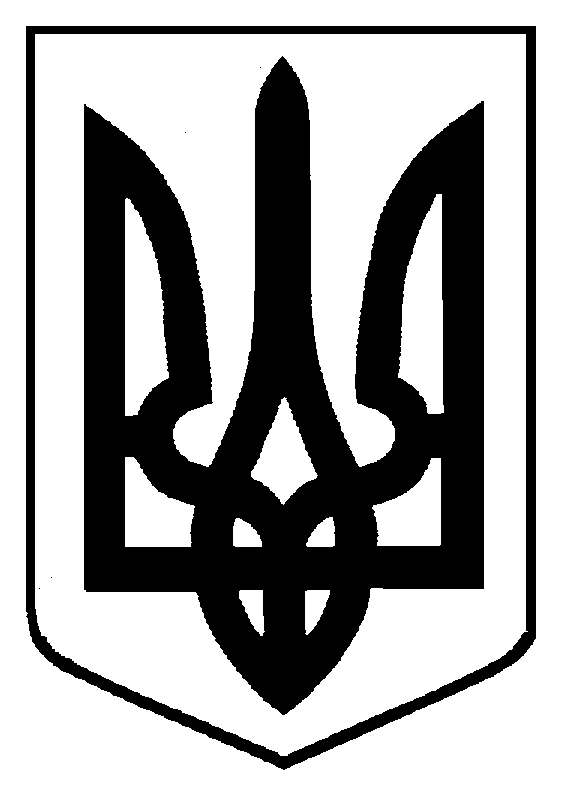 